ОТЧЁТо работе кабинета «АНТИНАРКО» и  о проведенных внеклассных мероприятиях по профилактике употребления табачных изделий, алкогольных напитков, наркотических веществ в ГБПОУ КК «КТЭК»  за февраль 2018-19 учебного года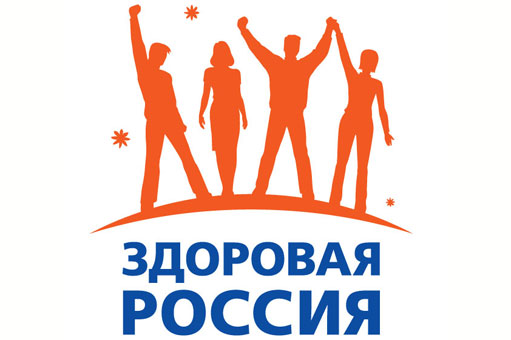 Профилактика употребления табака, алкогольных напитков, наркотических веществ обучающимися ГБПОУ КК «КТЭК» осуществляется на основе:Комплексной программы по профилактике правонарушений и употребления подростками алкоголя, психоактивных и наркотических веществ на 2018-19 учебный годПлана работы кабинета «АНТИНАРКО» на февраль 2018-19 учебный годПлана работы ЦМК «Воспитание» на февраль 2018-19 учебный годПлана воспитательной работы в учебной группе01 февраля 2019гКинолектория «Безопасный интернет» совместно со специалистом по специальной работе ГБУЗ «наркологический диспансер» О.В. Бабенко для обучающихся групп №№ 18.102Бк, 18.115 О и обучающихся «группы риска» на территории ул. Бабушкина, 307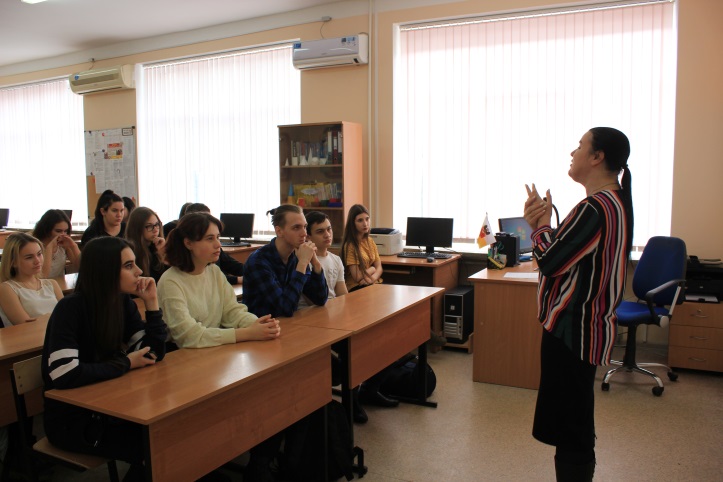 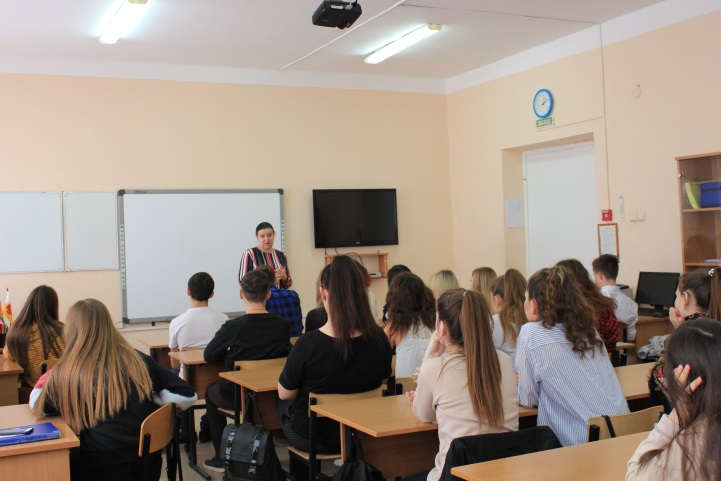 04 февраля 2019гУрок мужества «Великая битва на Волге» для обучающихся групп №17.14Ц совместно с ККЮБ им. И.Ф. Вараввы на территории колледжа 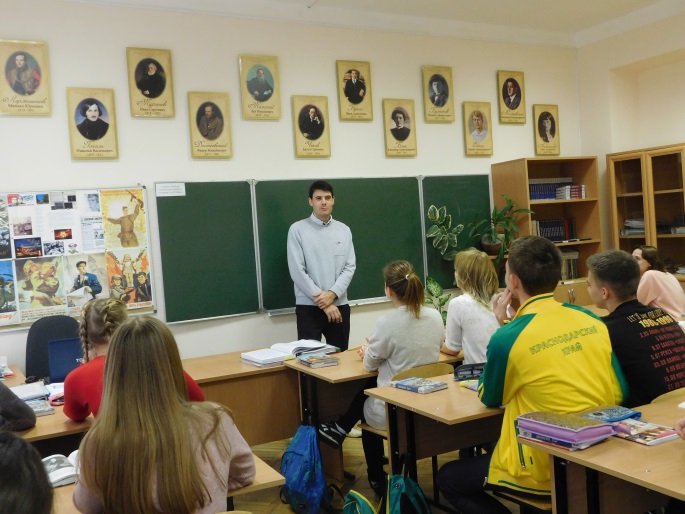 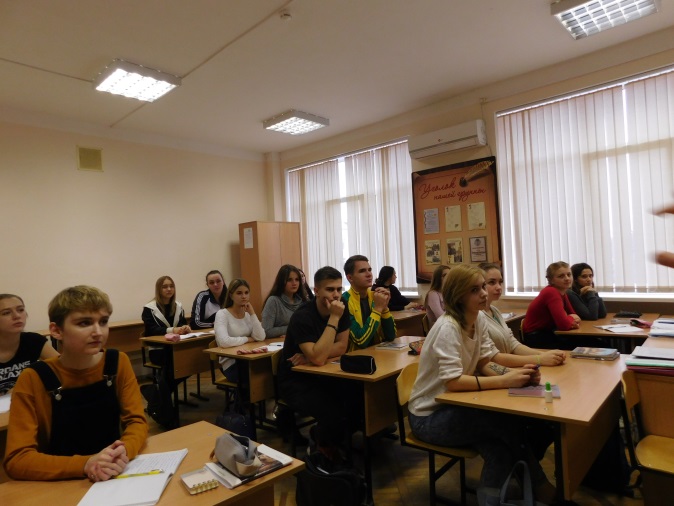 08 февраля 2019гГероико-патриотическое мероприятие «И один в поле воин» в соборе Александра Невского, посвященном памяти выпускника Краснодарского ВВАУЛ им.Серова, Героя России майора Романа Филиппова, героически погибшего в Сирии 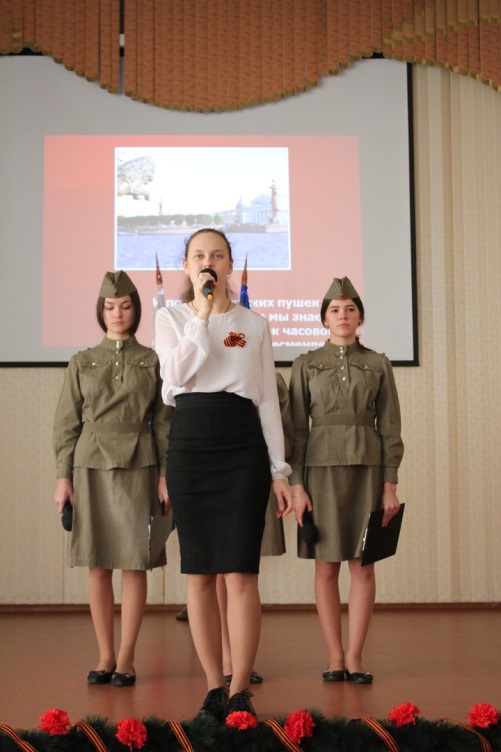 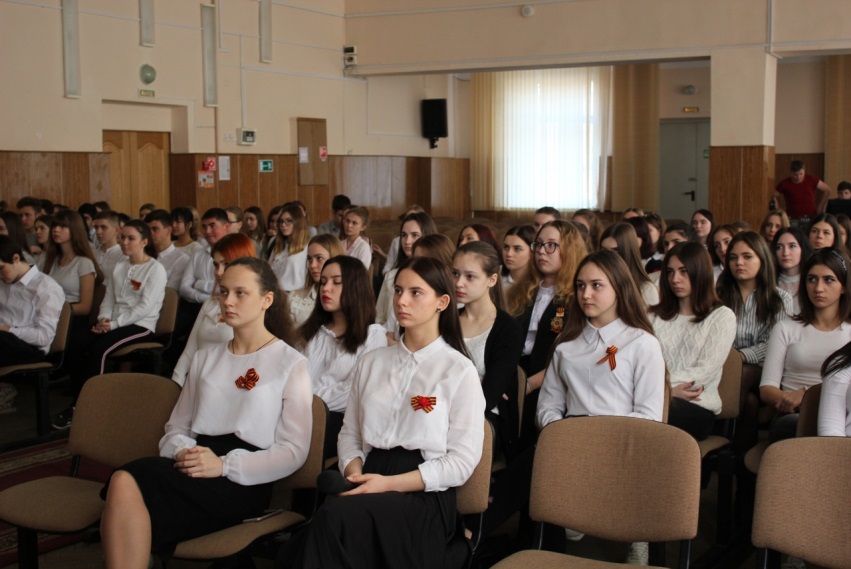 08 февраля 2019гПроведение спортивной эстафеты по военно-прикладным видам спорта на территории ул.Дмитриевская дамба, 3, с участием юношей 1 курса 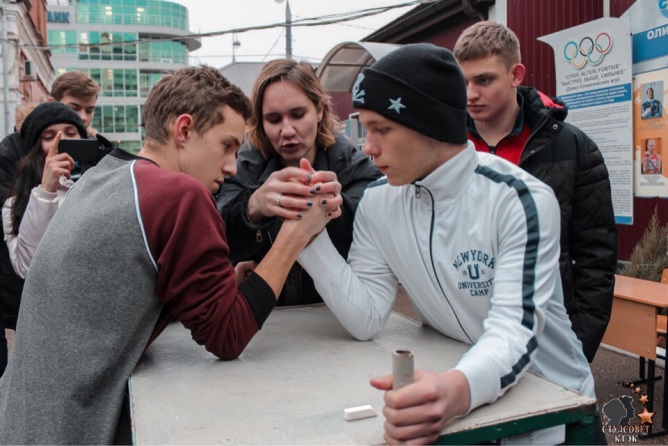 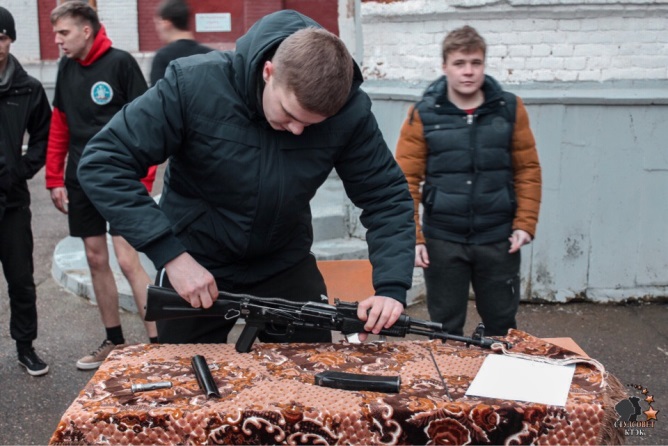 12 февраля 2019гЕдиный классный час, посвященный 76-й годовщине освобождения Краснодара от немецко-фашистских захватчиков, проведен на всех территориях колледжа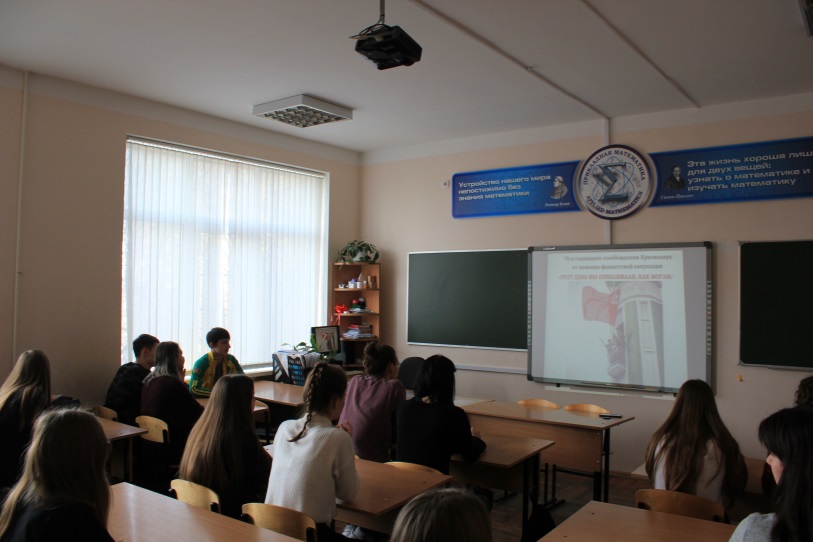 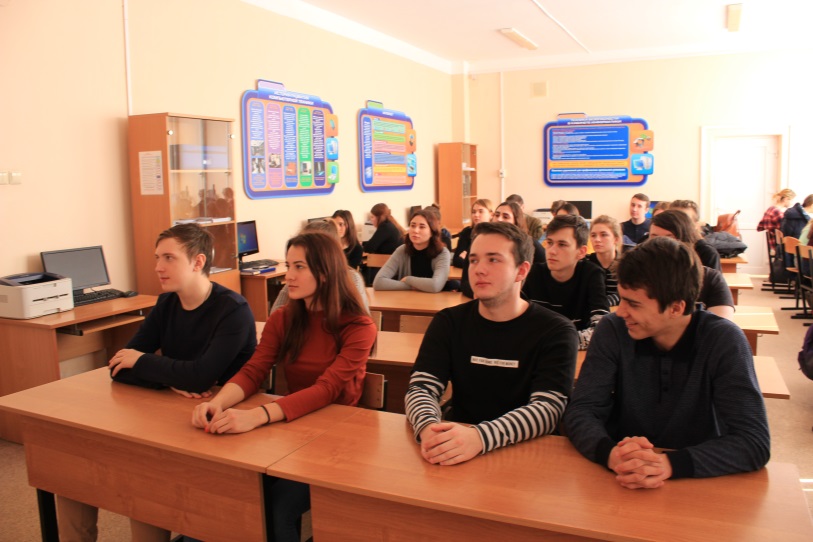 13 февраля 2019гСмотр строя и песни «Красен в строю – силен в бою» на территориях ул.Бабушкина, 307 и ул.Дмитриевская дамба, 3, с участием обучающихся колледжа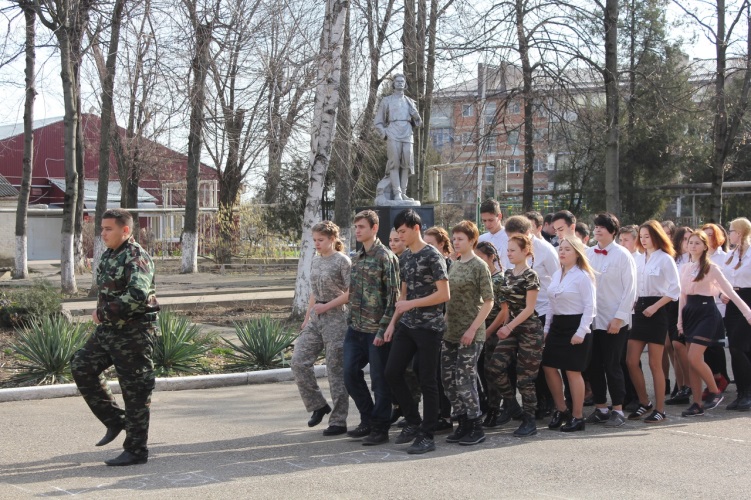 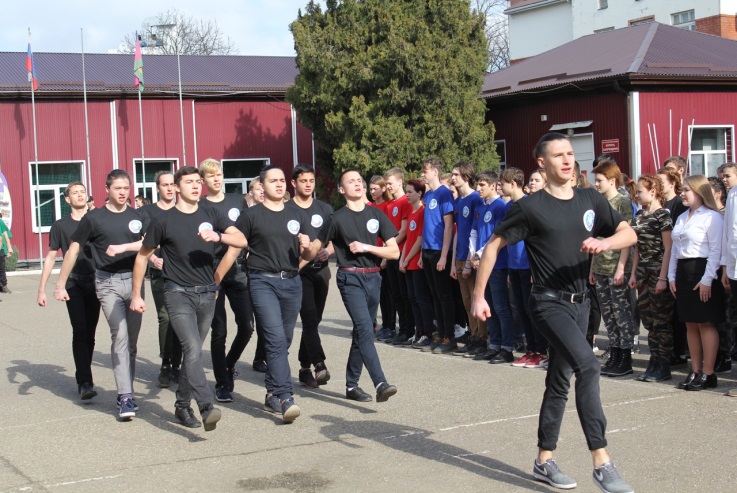 14 февраля 2019гПрошла встреча с Героем России С.В. Палагиным «Участникам локальных войн посвящается…» для обучающихся групп №№ 18.112К, 18.113Кк, 18.120Л, 18.103Тв на территории ул. Ленина, 46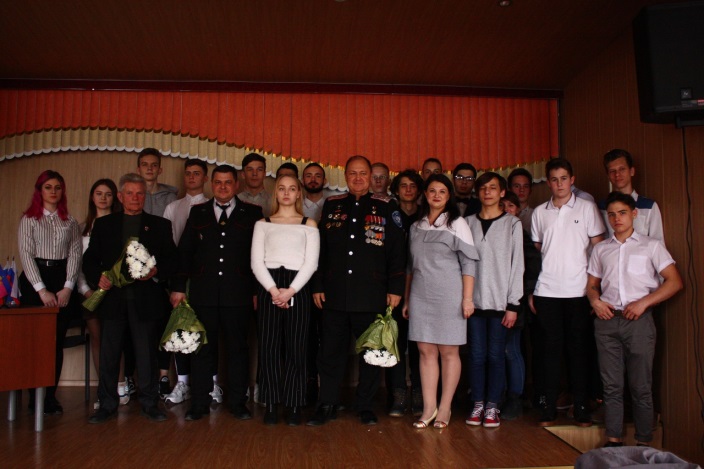 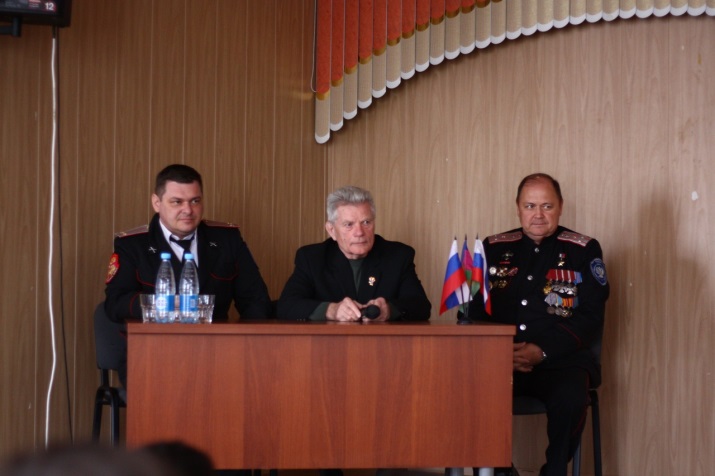 16 февраля 2019гПрошел конкурс  «А ну-ка парни!» между юношами 1-х курсов всех отделений колледжа на территория ул.Бабушкина, 307 и Дмитриевская дамба,3 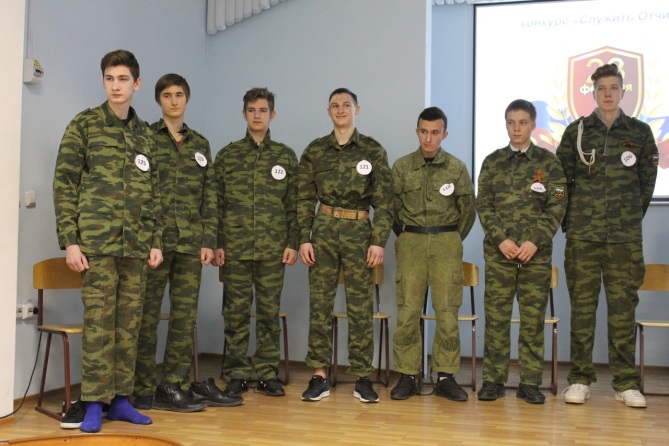 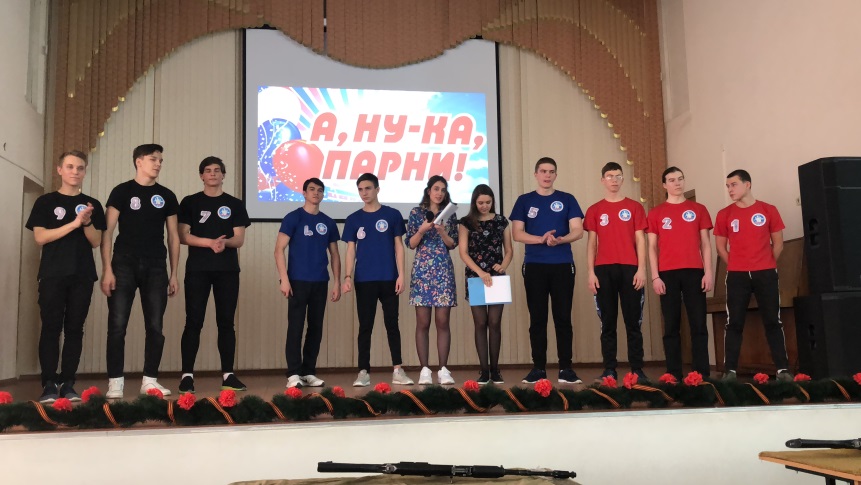 \19 февраля 2019гПроведен передвижной информационно-консультативный пункт «Патруль безопасности» с участием врача-эпидемиолога отдела профилактики ГБУЗ КК «Клинический центр профилактики и борьбы со СПИД» МЗ КК Т.А. Зиминой, врача-гинеколога А.М. Мустафовой для групп №16.230Б, 17.148Б 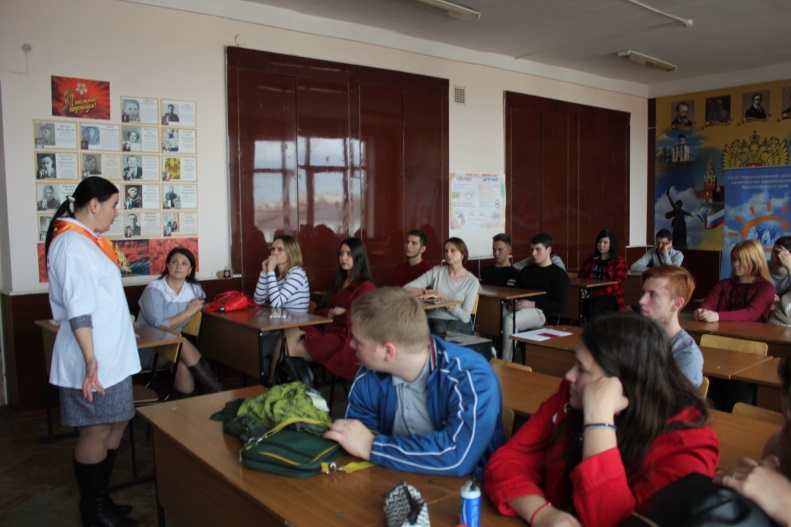 20 февраля 2019гПрофилактическое мероприятие «Кубань вне зависимости» прошло на территории ул.Стасова, 177 с демонстрацией видеоролика антинаркотической направленности с участием специалиста ГБУЗ «Наркологический диспансер» Д.А. Лапиковой и психолога А.Ю. Быковской для групп № 17.07 Пи 17.08П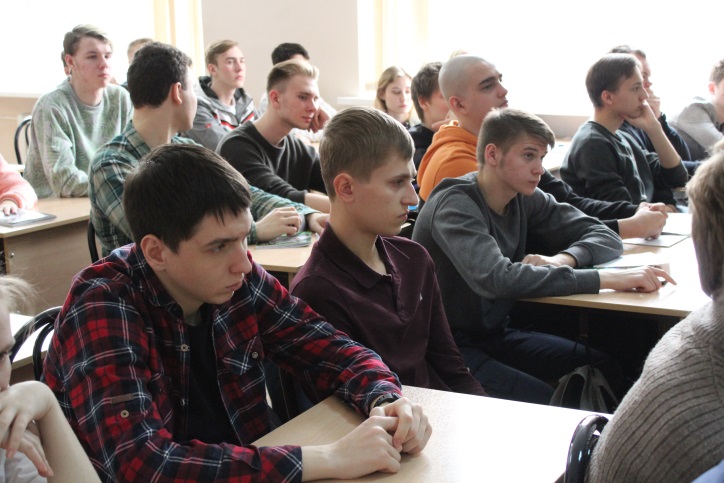 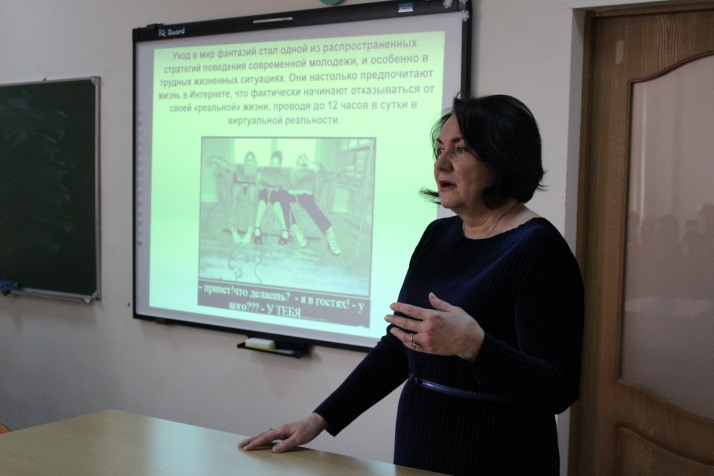 26 февраля 2019гУчастие волонтеров в организации праздника «День именинника» для детей с синдромом Дауна совместно с ККОО «Центр поддержки семей, воспитывающих детей с особенностями в развитии «Дети Лучики»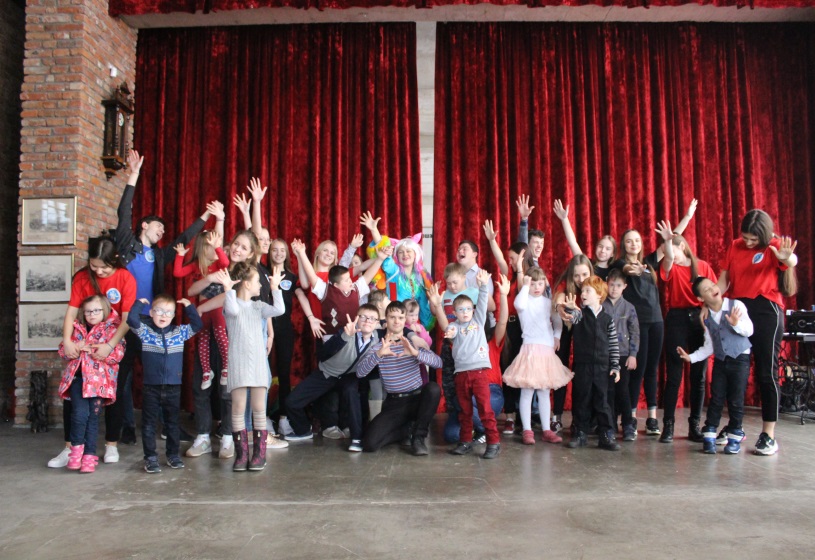 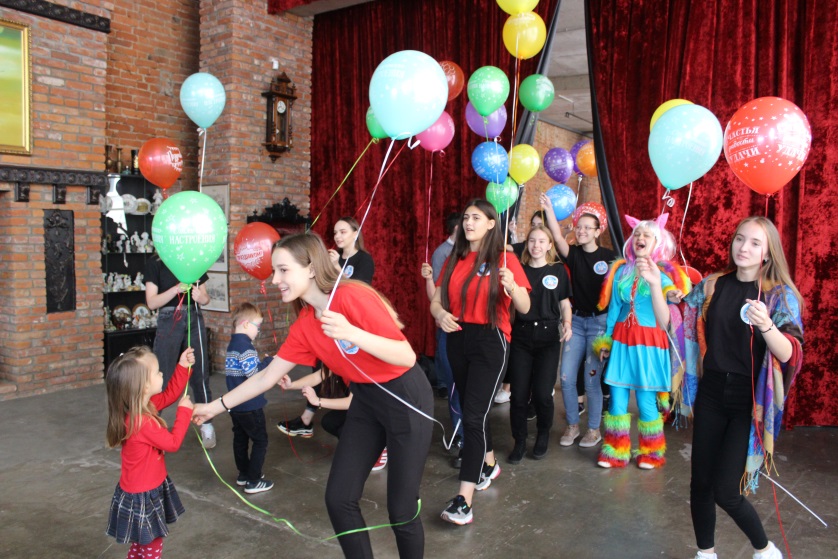 